Департамент  освіти і науки Київської обласної державної адміністраціїДепартамент  освіти і науки Київської обласної державної адміністраціїКНЗ КОР «Київський обласний інститут післядипломної освіти педагогічних кадрівВідділосвіти Кагарлицької районної ради КиївськоїобластіОпорний загальноосвітній навчальний заклад Кагарлицька загальноосвітня школа І-ІІІ ступенів№ 3Обласний майстер-клас для  вчителів початкових класівз теми «Методи навчання критичного мислення в початковій школі»Керівники:Білик Олена Миколаївна,учитель початкових класів,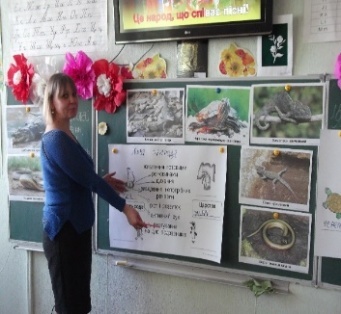 Тесленко Ольга Вікторівна,учитель початкових класів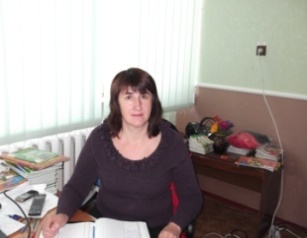 опорного загальноосвітнього навчального закладу Кагарлицька загальноосвітня школа І-ІІІ ступенів № 3Кагарлицької районної ради Київськоїобласті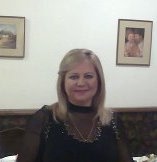 Координатор:Вихрестенко Жанна Володимирівна, методист КНЗ КОР «Київський обласний інститут післядипломної освіти педагогічних кадрів»Основні питання роботи майстер-класуОсобливості навчання критичного мислення.Як сприяти розвитку критичного мислення за допомогою запитування.Методи навчання критичного мислення.Розподіл методів розвитку критичного мислення згідно з етапами уроку.Як читати казки для розуміння себе і розвитку критичного мислення.Майстер- клас із застосування методів критичного мислення на уроках української мови в початковій школі.Шановні учасники обласного майстер-класу!15 жовтня 2020 року в режимі он-лайн відбудеться перше заняття майстер-класу.Початок проведення: перша група 10.00, друга група 13.00Контактні телефони:098-541-39-05 – Білик Олена Миколаївна,067-872-24-83 – Тесленко Ольга Вікторівна, керівники майстер-класу;097-242-15-75–Вихрестенко Жанна Володимирівна,координаторОрієнтовні дати проведення занять:Заняття № 2 –19 листопада 2020 р. (четвер).Заняття № 3 – 18 лютого 2020 р. (четвер).Доїзд: їхати з Києва від станції метро «Видубичі» маршрутним таксі«Київ – Кагарлик» (їхати 1год)дозупинки «Пошта» у м. Кагарлику. Інші можливі варіанти доїзду з’ясовувати індивідуально.Списокучасників обласного майстер-класуБілик Олени Миколаївни, Тесленко Ольги Вікторівни, учителів початкових класівОпорного загальноосвітнього навчального закладу Кагарлицька загальноосвітня школа І-ІІІ ступенів Кагарлицької районної ради,із теми «Методи навчання критичного мислення в початковій школі»для вчителів початкових класів1 групаСписокучасників обласного майстер-класуБілик Олени Миколаївни, Тесленко Ольги Вікторівни, учителів початкових класівОпорного загальноосвітнього навчального закладу Кагарлицька загальноосвітня школа І-ІІІ ступенів Кагарлицької районної ради,із теми «Методи навчання критичного мислення в початковій школі»для вчителів початкових класів1 групаСписокучасників обласного майстер-класуБілик Олени Миколаївни, Тесленко Ольги Вікторівни, учителів початкових класівОпорного загальноосвітнього навчального закладу Кагарлицька загальноосвітня школа І-ІІІ ступенів Кагарлицької районної ради,із теми «Методи навчання критичного мислення в початковій школі»для вчителів початкових класів1 групаСписокучасників обласного майстер-класуБілик Олени Миколаївни, Тесленко Ольги Вікторівни, учителів початкових класівОпорного загальноосвітнього навчального закладу Кагарлицька загальноосвітня школа І-ІІІ ступенів Кагарлицької районної ради,із теми «Методи навчання критичного мислення в початковій школі»для вчителів початкових класів1 групаСписокучасників обласного майстер-класуБілик Олени Миколаївни, Тесленко Ольги Вікторівни, учителів початкових класівОпорного загальноосвітнього навчального закладу Кагарлицька загальноосвітня школа І-ІІІ ступенів Кагарлицької районної ради,із теми «Методи навчання критичного мислення в початковій школі»для вчителів початкових класів1 групаСписокучасників обласного майстер-класуБілик Олени Миколаївни, Тесленко Ольги Вікторівни, учителів початкових класівОпорного загальноосвітнього навчального закладу Кагарлицька загальноосвітня школа І-ІІІ ступенів Кагарлицької районної ради,із теми «Методи навчання критичного мислення в початковій школі»для вчителів початкових класів1 групаСписокучасників обласного майстер-класуБілик Олени Миколаївни, Тесленко Ольги Вікторівни, учителів початкових класівОпорного загальноосвітнього навчального закладу Кагарлицька загальноосвітня школа І-ІІІ ступенів Кагарлицької районної ради,із теми «Методи навчання критичного мислення в початковій школі»для вчителів початкових класів1 групаСписокучасників обласного майстер-класуБілик Олени Миколаївни, Тесленко Ольги Вікторівни, учителів початкових класівОпорного загальноосвітнього навчального закладу Кагарлицька загальноосвітня школа І-ІІІ ступенів Кагарлицької районної ради,із теми «Методи навчання критичного мислення в початковій школі»для вчителів початкових класів1 групаСписокучасників обласного майстер-класуБілик Олени Миколаївни, Тесленко Ольги Вікторівни, учителів початкових класівОпорного загальноосвітнього навчального закладу Кагарлицька загальноосвітня школа І-ІІІ ступенів Кагарлицької районної ради,із теми «Методи навчання критичного мислення в початковій школі»для вчителів початкових класів1 групаСписокучасників обласного майстер-класуБілик Олени Миколаївни, Тесленко Ольги Вікторівни, учителів початкових класівОпорного загальноосвітнього навчального закладу Кагарлицька загальноосвітня школа І-ІІІ ступенів Кагарлицької районної ради,із теми «Методи навчання критичного мислення в початковій школі»для вчителів початкових класів1 групаСписокучасників обласного майстер-класуБілик Олени Миколаївни, Тесленко Ольги Вікторівни, учителів початкових класівОпорного загальноосвітнього навчального закладу Кагарлицька загальноосвітня школа І-ІІІ ступенів Кагарлицької районної ради,із теми «Методи навчання критичного мислення в початковій школі»для вчителів початкових класів1 група№Район, місто, ОТГПІБЗаклад освітиПосадаВідвідуванняВідвідуванняВідвідуванняВідвідуванняВідвідування№Район, місто, ОТГПІБЗаклад освітиПосада1зан15.101зан15.102зан19.112зан19.113 зан18.023 зан18.02ВасильківськийКуроченко Лариса Вікторівназаклад" Ковалівської сільської ради Васильківського районуВчитель початкових класівДжура Олена ПетрівнаКовалівський НВКВчитель початкових класівКагарлицькийВерзун Марія ГригорівнаОЗНЗ Кагарлицька ЗОШ #3Вчитель початкових класівМамій Світлана АнатоліївнаОЗНЗ Кагарлицька ЗОШ #3Вчитель початкових класівСтароста Юлія ВалентинівнаОЗНЗ Кагарлицька ЗОШ #3Вчитель початкових класівШтаненко Олена МиколаївнаКагарлицький НВК "ЗОШ І-ІІ ступенів-ліцей"Вчитель початкових класівШелудько Раїса ІванівнаСтрітівська філія Стайківського ОЗЗСО І-ІІІ ступенівВчитель початкових класівЛитвин Олександра СтепанівнаКагарлицька загальноосвітня школа І-ІІІ ступенів №1Вчитель початкових класівБойко Наталія ПетрівнаКагарлицька загальноосвітня школа І-ІІІ ступенів №1Вчитель початкових класівВернигора Наталія ПетрівнаОЗНЗ Кагарлицька ЗОШ #3Вчитель початкових класівНемировська Марія СтепанівнаСлобідська ЗОШ І - ІІІ ступенівВчитель початкових класівКушнір Наталія ГригорівнаОЗНЗ Мирівська ЗОШ І- ІІ ступенівВчитель початкових класівРижова Лідія ІванівнаСтайківський ОЗЗСО І-ІІІ ст.Вчитель початкових класівКажукало Надія іванівнаОЗНЗ Мирівська ЗОШ І- ІІ ступенівВчитель початкових класівСамоткал Лариса СтепанівнаОЗНЗ Мирівська ЗОШ І- ІІ ступенівВчитель початкових класівСтрілько Любов ІллівнаСтайківський ОЗЗСО І-ІІІ ст.Вчитель початкових класівОбухівськийЦмінь Марія ВікторівнаКраснослобідський навчально-виховний комплекс "ЗОШ І-ІІІ ступенів - дитячий садок"Вчитель початкових класів18Кучма Леся АнатоліївнаГригорівська ЗОШ І-ІІІ ступенівВчитель початкових класів19Марчук Наталія ПетрівнаДерев‘янська загальноосвітня школа І-ІІ ступенівВчитель початкових класів20Светенко Марина СтахівнаВеликодмитровицька ЗОШ І-ІІІ ступенівВчитель початкових класів21Поліщук Олена ПетрівнаСтаробезрадичівська ЗОШ І-ІІІ ступенівВчитель початкових класів22Позирайло Оксана ВолодимирівнаМаловільшанська ЗОШ І-ІІ ступенівВчитель початкових класів23Лимаренко Наталія АндріївнаГригорівська ЗОШ I- III ступенівВчитель початкових класів24Мандзюк Тетяна ВалеріївнаДерев‘янська загальноосвітня школа І-ІІ ступенівВчитель початкових класів25Демченко Лідія ІванівнаМаловільшанська ЗОШ І-ІІ ступенівВчитель початкових класівСписокучасників обласного майстер-класуБілик Олени Миколаївни, Тесленко Ольги Вікторівни, учителів початкових класівопорного загальноосвітнього навчального закладу Кагарлицька загальноосвітня школа І-ІІІ ступенів Кагарлицької районної ради,із теми «Методи навчання критичного мислення в початковій школі»для вчителів початкових класів2 групаСписокучасників обласного майстер-класуБілик Олени Миколаївни, Тесленко Ольги Вікторівни, учителів початкових класівопорного загальноосвітнього навчального закладу Кагарлицька загальноосвітня школа І-ІІІ ступенів Кагарлицької районної ради,із теми «Методи навчання критичного мислення в початковій школі»для вчителів початкових класів2 групаСписокучасників обласного майстер-класуБілик Олени Миколаївни, Тесленко Ольги Вікторівни, учителів початкових класівопорного загальноосвітнього навчального закладу Кагарлицька загальноосвітня школа І-ІІІ ступенів Кагарлицької районної ради,із теми «Методи навчання критичного мислення в початковій школі»для вчителів початкових класів2 групаСписокучасників обласного майстер-класуБілик Олени Миколаївни, Тесленко Ольги Вікторівни, учителів початкових класівопорного загальноосвітнього навчального закладу Кагарлицька загальноосвітня школа І-ІІІ ступенів Кагарлицької районної ради,із теми «Методи навчання критичного мислення в початковій школі»для вчителів початкових класів2 групаСписокучасників обласного майстер-класуБілик Олени Миколаївни, Тесленко Ольги Вікторівни, учителів початкових класівопорного загальноосвітнього навчального закладу Кагарлицька загальноосвітня школа І-ІІІ ступенів Кагарлицької районної ради,із теми «Методи навчання критичного мислення в початковій школі»для вчителів початкових класів2 групаСписокучасників обласного майстер-класуБілик Олени Миколаївни, Тесленко Ольги Вікторівни, учителів початкових класівопорного загальноосвітнього навчального закладу Кагарлицька загальноосвітня школа І-ІІІ ступенів Кагарлицької районної ради,із теми «Методи навчання критичного мислення в початковій школі»для вчителів початкових класів2 групаСписокучасників обласного майстер-класуБілик Олени Миколаївни, Тесленко Ольги Вікторівни, учителів початкових класівопорного загальноосвітнього навчального закладу Кагарлицька загальноосвітня школа І-ІІІ ступенів Кагарлицької районної ради,із теми «Методи навчання критичного мислення в початковій школі»для вчителів початкових класів2 групаСписокучасників обласного майстер-класуБілик Олени Миколаївни, Тесленко Ольги Вікторівни, учителів початкових класівопорного загальноосвітнього навчального закладу Кагарлицька загальноосвітня школа І-ІІІ ступенів Кагарлицької районної ради,із теми «Методи навчання критичного мислення в початковій школі»для вчителів початкових класів2 група№Район, місто, ОТГ*ПІБЗаклад освітиПосадаВідвідуванняВідвідуванняВідвідування№Район, місто, ОТГ*ПІБЗаклад освітиПосада1зан15.102зан19.113 зан18.021КагарлицькийМартиненко Людмила АндріївнаКагарлицька ЗОШ І-ІІІ ст 2 ім.В.П.ДашенкаВчитель початкових класів2Дячук Віта Василівнарайонний методичний кабінет відділу освііти Кагарлицької РДАзавідуюча РМК3Мельнікова Любов ІванівнаОпорний загальноосвітній навчальний заклад Мирівська загальноосвітня школа І-ІІІ ступенівВчитель початкових класів4Дрига Любов Іванівна Слобідська загальноосвітня школа І-ІІІ ступенів Вчитель початкових класів5Хоменко Наталія ВолодимирівнаОЗНЗ Кагарлицька ЗОШ І-ІІІ ступенів №3Асистент вчителя6Дробязко Людмила АнатоліївнаКагарлицька ЗОШ І-ІІІ ст 2 ви.В.П.ДашенкаВчитель початкових класів7Комлик Наталія ПавлівнаОЗНЗ Кагарлицька ЗОШ І-ІІІ ступенів №3Вчитель початкових класів8Кучма Юлія АндріївнаОЗНЗ Кагарлицька ЗОШ І-ІІІ ступенів №3Вчитель початкових класів9Левченко Аліна СтаніславівнаОЗНЗ Кагарлицька ЗОШ І-ІІІ ступенів №3Вчитель початкових класів10Кепкал Оксана ТарасівнаОЗНЗ Кагарлицька ЗОШ І-ІІІ ступенів №3Вчитель початкових класів11Мініна Олена МиколаївнаОЗНЗ Кагарлицька ЗОШ І-ІІІ ступенів №3Вчитель початкових класів12Ухань Лариса ГригорівнаОЗНЗ Кагарлицька ЗОШ І-ІІІ ступенів №3Вчитель початкових класів13Тхор Ніна ІванівнаОЗНЗ Кагарлицька ЗОШ І-ІІІ ступенів №3Вчитель початкових класів14Бондар Тамара ВасилівнаОЗНЗ Кагарлицька ЗОШ І-ІІІ ступенів №3Вчитель початкових класів, заступник з НВР15Андрущенко Вікторія ВікторівнаОЗНЗ Кагарлицька ЗОШ І-ІІІ ступенів №3Вчитель початкових класів, заступник з ВР16Колисан Альона ІгорівнаОЗНЗ Кагарлицька ЗОШ І-ІІІ ступенів №3Вчитель початкових класів17Лігінчукоксана ІванівнаОЗНЗ Кагарлицька ЗОШ І-ІІІ ступенів №3Вихователь ГПД18Богуцька Марія АфонівнаОЗНЗ Кагарлицька ЗОШ І-ІІІ ступенів №3Вихователь ГПД